基本信息基本信息 更新时间：2024-04-08 09:06  更新时间：2024-04-08 09:06  更新时间：2024-04-08 09:06  更新时间：2024-04-08 09:06 姓    名姓    名N0101952N0101952年    龄40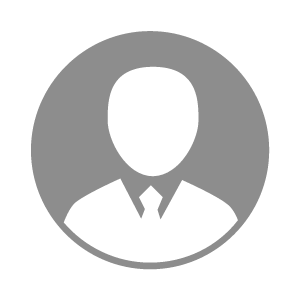 电    话电    话下载后可见下载后可见毕业院校东北电力大学邮    箱邮    箱下载后可见下载后可见学    历本科住    址住    址西安西安期望月薪面议求职意向求职意向财务经理,财务总监财务经理,财务总监财务经理,财务总监财务经理,财务总监期望地区期望地区不限不限不限不限教育经历教育经历就读学校：东北电力大学 就读学校：东北电力大学 就读学校：东北电力大学 就读学校：东北电力大学 就读学校：东北电力大学 就读学校：东北电力大学 就读学校：东北电力大学 工作经历工作经历工作单位：内蒙古佳刍牧业有限公司 工作单位：内蒙古佳刍牧业有限公司 工作单位：内蒙古佳刍牧业有限公司 工作单位：内蒙古佳刍牧业有限公司 工作单位：内蒙古佳刍牧业有限公司 工作单位：内蒙古佳刍牧业有限公司 工作单位：内蒙古佳刍牧业有限公司 自我评价自我评价具有饲料厂，屠宰厂，养殖场账务处理和财务管理经验。具有饲料厂，屠宰厂，养殖场账务处理和财务管理经验。具有饲料厂，屠宰厂，养殖场账务处理和财务管理经验。具有饲料厂，屠宰厂，养殖场账务处理和财务管理经验。具有饲料厂，屠宰厂，养殖场账务处理和财务管理经验。具有饲料厂，屠宰厂，养殖场账务处理和财务管理经验。具有饲料厂，屠宰厂，养殖场账务处理和财务管理经验。其他特长其他特长散步，羽毛球散步，羽毛球散步，羽毛球散步，羽毛球散步，羽毛球散步，羽毛球散步，羽毛球